Муниципальное бюджетное общеобразовательное учреждение«Кириковская средняя школа»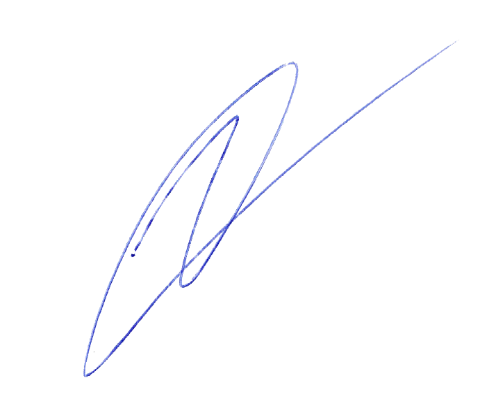 РАБОЧАЯ ПРОГРАММАпо предмету «Окружающий мир» для учащихся 4 класса муниципального бюджетного общеобразовательного учреждения «Кириковская средняя школа»Составил: учитель первой квалификационной категории Слабкова Ирина Владимировна 2022-2023 учебный год.Пояснительная записка.Настоящая рабочая программа по предмету «Окружающий мир» для учащихся 4 класса муниципального бюджетного общеобразовательного учреждения «Кириковская средняя школа» составлена на основании учебного плана ФГОС НОО муниципального бюджетного общеобразовательного учреждения «Кириковская средняя школа» и его филиала Бушуйской основной школы для 2 - 4 классов на 2022-2023 учебный год в режиме пятидневной рабочей недели от 31.08.2022, основной образовательной программы начального общего образования муниципального бюджетного общеобразовательного учреждения «Кириковская средняя школа» от 07.03.2019, приказа Министерства образования и науки Российской Федерации от 06.10.2009 № 373 «Об утверждении и введении в действие федерального государственного образовательного стандарта начального общего образования, приказа Министерства образования и науки Российской Федерации от 26 ноября 2010 г. n 1241 «О внесении изменений в федеральный государственный образовательный стандарт начального общего образования, утвержденный приказом министерства образования и науки российской федерации от 6 октября 2009 г. n 373», приказа Министерства образования и науки Российской Федерации от 22 сентября 2011 г. n 2357 «О внесении изменений в федеральный государственный образовательный стандарт начального общего образования, утвержденный приказом министерства образования и науки российской федерации от 6 октября 2009 г. n 373», приказа Министерства образования и науки Российской Федерации от 18 декабря 2012 г. n 1060 «О внесении изменений в федеральный государственный образовательный стандарт начального общего образования, утвержденный приказом министерства образования и науки российской федерации от 6 октября 2009 г. n 373», приказа Министерства образования и науки Российской Федерации от 29 декабря 2014 г. N 1643 «О внесении изменений в приказ министерства образования и науки российской федерации от 6 октября 2009 г. n 373 «Об утверждении и введении в действие федерального государственного образовательного стандарта начального общего образования», приказа Министерства образования и науки Российской Федерации от 18 мая 2015 г. N 507 «О внесении изменений в федеральный государственный образовательный стандарт начального общего образования, утвержденный приказом министерства образования и науки российской федерации от 6 октября 2009 г. n 373», приказа Министерства образования и науки Российской Федерации от 31 декабря 2015 г. n 1576 «О внесении изменений в федеральный государственный образовательный стандарт начального общего образования, утвержденный приказом министерства образования и науки российской федерации от 6 октября 2009 г. n 373», устава школы, Положения о формах, периодичности и порядке проведения промежуточной аттестации учащихся муниципального бюджетного общеобразовательного учреждения «Кириковская средняя школа», положения о рабочей программе педагога муниципального бюджетного общеобразовательного учреждения «Кириковская средняя школа» реализующего предметы, курсы и дисциплины общего образования от 30 мая 2019 года.      В том числе в основе настоящей рабочей программы лежат следующие документы и материалы:- учебник. Окружающий мир. 4 класс. Учеб. для общеобразовательных организаций в 2-х частях. / А.А. Плешаков – М.: «Просвещение» 2018, рекомендовано Министерством образования и науки РФ;- постановление Главного государственного санитарного врача РФ от 28 сентября 2020 г. N 28 "Об утверждении санитарных правил СП 2.4.3648-20 "Санитарно-эпидемиологические требования к организациям воспитания и обучения, отдыха и оздоровления детей и молодежи".Рабочая программа реализует следующие цели и задачи обучения:- формирование целостной картины мира и осознание места в нём человека на основе единства рационально-научного познания и эмоционально-ценностного осмысления ребёнком личного опыта общения с людьми и природой;- духовно-нравственное развитие и воспитание личности гражданина России в условиях культурного и конфессионального многообразия российского общества.    Задачи:- формирование уважительного отношения к семье, населённому пункту, региону, в котором проживают дети, к России, её природе и культуре, истории и современной жизни;- осознание ребёнком ценности, целостности и многообразия окружающего мира, своего места в нём;- формирование модели безопасного поведения в условиях повседневной жизни и в различных опасных и чрезвычайных ситуациях;- формирование психологической культуры и компетенции для обеспечения эффективного и безопасного взаимодействия в социуме.    Согласно программе, на изучение окружающего мира в 4 классе отводится 68 часов (34 учебные недели). Исходя из учебного плана Кириковской средней школы на изучение предмета «Окружающий мир» отведено 2 часа в неделю.     Промежуточная аттестация проводится с 24.04.2023 по 15.05.2023 г. в форме группового проекта.Планируемые результаты освоения предмета.Программа обеспечивает достижение выпускниками начальной школы следующих личностных, метапредметных и предметных результатов.Личностные результаты- формирование основ российской гражданской идентичности, чувства гордости за свою Родину, российский народ и историю России, осознание своей этнической и национальной принадлежности; формирование ценностей многонационального российского общества; становление гуманистических и демократических ценностных ориентации;- формирование целостного, социально ориентированного взгляда на мир в его органичном единстве и разнообразии природы, народов, культур и религий;- формирование уважительного отношения к иному мнению, истории и культуре других народов;- овладение начальными навыками адаптации в динамично изменяющемся и развивающемся мире;- принятие и освоение социальной роли обучающегося, развитие мотивов учебной деятельности и формирование личностного смысла учения;- развитие самостоятельности и личной ответственности за свои поступки, в том числе в информационной деятельности, на основе представлений о нравственных нормах, социальной справедливости и свободе;- формирование эстетических потребностей, ценностей и чувств;- развитие этических чувств, доброжелательности и эмоционально-нравственной отзывчивости, понимания и сопереживания чувствам других людей;- развитие навыков сотрудничества со взрослыми и сверстниками в разных социальных ситуациях, умения не создавать конфликтов и находить выходы из спорных ситуаций;- формирование установки на безопасный, здоровый образ жизни, наличие мотивации к творческому труду, работе на результат, бережному отношению к материальным и духовным ценностям.Метапредметные результаты- овладение способностью принимать и сохранять цели и задачи учебной деятельности, поиска средств её осуществления;- освоение способов решения проблем творческого и поискового характера;- формирование умения планировать, контролировать и оценивать учебные действия в соответствии с поставленной задачей и условиями её реализации; определять наиболее эффективные способы достижения результата;- формирование умения понимать причины успеха/неуспеха учебной деятельности и способности конструктивно действовать даже в ситуациях неуспеха;- освоение начальных форм познавательной и личностной рефлексии; - использование знаково-символических средств представления информации для создания моделей изучаемых объектов и процессов, схем решения учебных и практических задач;- активное использование речевых средств и средств информационных и коммуникационных технологий (ИКТ) для решения коммуникативных и познавательных задач;- использование различных способов поиска (в справочных источниках и открытом учебном информационном пространстве сети Интернет), сбора, обработки, анализа, организации, передачи и интерпретации информации в соответствии с коммуникативными и познавательными задачами и технологиями учебного предмета «Окружающий мир»;- овладение логическими действиями сравнения, анализа, синтеза, обобщения, классификации по родовидовым признакам, установления аналогий и причинно-следственных связей, построения рассуждений, отнесения к известным понятиям;- готовность слушать собеседника и вести диалог; готовность признавать возможность существования различных точек зрения и права каждого иметь свою; излагать своё мнение и аргументировать свою точку зрения и оценку событий;- определение общей цели и путей её достижения; умение договариваться о распределении функций и ролей в совместной деятельности; осуществлять взаимный контроль в совместной деятельности, адекватно оценивать собственное поведение и поведение окружающих;- овладение начальными сведениями о сущности и особенностях объектов, процессов и явлений действительности (природных, социальных, культурных, технических и др.) в соответствии с содержанием учебного предмета «Окружающий мир»; - овладение базовыми предметными и межпредметными понятиями, отражающими существенные связи и отношения между объектами и процессами;- умение работать в материальной и информационной среде начального общего образования (в том числе с учебными моделями) в соответствии с содержанием учебного предмета «Окружающий мир».Предметные результаты- понимание особой роли России в мировой истории, воспитание чувства гордости за национальные свершения, открытия, победы;- сформированность уважительного отношения к России, родному краю, своей семье, истории, культуре, природе нашей страны, её современной жизни;- осознание целостности окружающего мира, освоение основ экологической грамотности, элементарных правил нравственного поведения в мире природы и людей, норм здоровьесберегающего поведения в природной и социальной среде;- освоение доступных способов изучения природы и общества (наблюдение, запись, измерение, опыт, сравнение, классификация и др. с получением информации из семейных архивов, от окружающих людей, в открытом информационном пространстве);- развитие навыков устанавливать и выявлять причинно-следственные связи в окружающем мире.    В результате изучения окружающего мира четвероклассники научатся:- определять на глобусе и географических картах стороны горизонта, находить и показывать изученные географические объекты;- различать важнейшие полезные ископаемые родного края;- различать растения и животных, которые наиболее характерны для леса, луга, водоёма родного края; основные сельскохозяйственные растения, а также сельскохозяйственных животных края;- объяснять в пределах требований программы взаимосвязи в природе и между природой и человеком;- самостоятельно находить в учебнике и дополнительных источниках сведения по определенной теме, излагать их на уроке в виде сообщения, рассказа; проводить самостоятельные наблюдения в природе;- оперировать с моделями, указанными в программе, самостоятельно разрабатывать и изготовлять отдельные модели;- в учебных и реальных ситуациях в доступной форме давать оценку деятельности людей с точки зрения её экологической допустимости, определять возможные причины наблюдаемых в природе отрицательных изменений, предлагать простейшие прогнозы возможных последствий воздействия человека на природу, определять необходимые меры охраны природы, варианты личного участия в сохранении природного окружения;- формулировать и практически выполнять правила поведения в природе;- в доступной форме пропагандировать знания о природе, об отношении к ней; лично участвовать в практической работе по охране природы;- называть способы изображения Земли, её поверхности (глобус, географическая карта);- называть океаны и материки; называть природные зоны России, рассказывать об особенностях природы и хозяйства, об экологических проблемах в этих зонах;- рассказывать о государственной символике, о государственных праздниках России;- объяснять, что такое Конституция; характеризовать исторические периоды: первобытное общество, Древний мир, Средние века, Новое время, Новейшее время; называть важнейшие события и великих людей отечественной истории.    Четвероклассники получат возможность научиться:- наблюдать объекты окружающего мира;- самостоятельно работать с учебником, со словарём, справочником, энциклопедиями;- работать с учебными и научно-познавательными текстами;- составлять план учебной статьи; работать с памятками, алгоритмами, схемами-опорами;- работать с различными картами;- готовить сообщение, рецензировать ответы и выступления учеников;- рассуждать, участвовать в беседе, в дискуссии; работать в паре, группе, индивидуально; оценивать себя, товарища;- формировать коммуникативные умения;- развивать познавательные, интеллектуально-учебные умения;- показывать на карте, глобусе материки и океаны, горы, равнины, моря, реки; границы России;- описывать отдельные (изученные) события истории Отечества;  пользоваться приобретенными знаниями в повседневной практической жизни для удовлетворения познавательных интересов, поиска дополнительной информации о родном крае, родной стране, нашей планете.Содержание учебного предмета.Тематическое планирование с указанием количества часов на освоение каждой темы.Требуется 2 часа в расписание до 19.05.20235. Список литературы, используемый при оформлении рабочей программы.1. Окружающий мир. 4 класс. Учебник для общеобразовательных организаций в 2-х частях. / А.А. Плешаков. – М.: «Просвещение» 2018.2. Окружающий мир. 4 класс. Рабочая тетрадь. Учебное пособие для общеобразовательных организацийв 2-х частях. / А.А. Плешаков. – М.: «Просвещение» 2019.3. От земли до неба. Атлас-определитель: книга для учащихся начальных классов. / А.А. Плешаков. – М.: «Просвещение» 2019.4. Зелёные страницы: книга для учащихся начальных классов. / А.А. Плешаков. – М.: «Просвещение» 2017.5. Великан на поляне, или Первые уроки экологической этики: книга для учащихся начальных классов. / А.А. Плешаков. А.А. Румянцев. – М.: «Просвещение» 2017.6. Энциклопедия путешествий. Страны мира: кн. для учащихся нач.кл. / А.А. Плешаков, С.А. Плешаков. – 5-е изд. -М.: Просвещение, 2020. -159 с.7. Поурочные разработки по курсу «Окружающий мир» 4 класс. – 5-е изд. –М.: ВАКО, 2020. – 416 с.СОГЛАСОВАНО:Заместитель директора по учебно-воспитательной работе 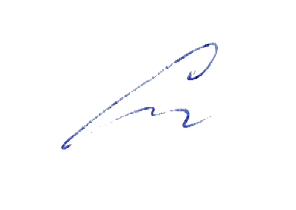 Сластихина Н.П.______«31» августа 2022 г.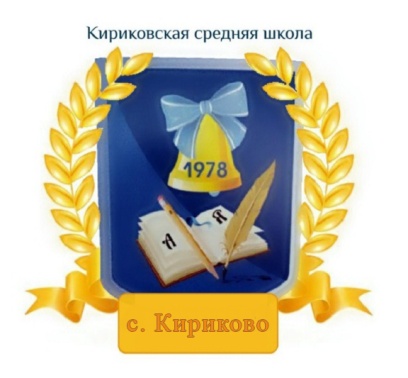 УТВЕРЖДАЮ:Директор муниципального бюджетного общеобразовательного учреждения «Кириковская средняя школа» 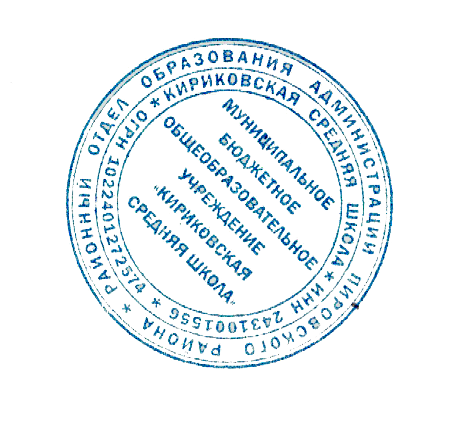 Ивченко О.В. _______«31» августа 2022 г.№ п/пРаздел/ Кол-во часовСодержание раздела и подразделов1Земля и человечество (10 часов)Мир глазами астронома. Планеты Солнечной системы. Звёздное небо – Великая книга Природы. Мир глазами географа. Мир глазами историка. Когда и где? Мир глазами эколога. Сокровища земли под охраной человечества.2Природа России (11 часов)Равнины и горы России. Моря, озёра и реки России. Природные зоны России. Зона арктических пустынь. Тундра. Леса России. Лес и человек. Зона степеней. Пустыни. У Чёрного моря.3Родной край – часть большой страны (10 часов)Наш край. Поверхность нашего края. Водные богатства нашего края. Наши подземные богатства. Земля-кормилица. Жизнь леса. Жизнь луга. Жизнь в пресных водах. Растениеводство в нашем крае. Животноводство в нашем крае.4Страницы Всемирной истории (5 часов) Начало истории человечества. Мир древности: далекий и близкий. Средние века: время рыцарей и замков. Новое время: встреча Европы и Америки. Новейшее время: история продолжается сегодня.5Страницы истории России (20 часов)Жизнь древних славян. Во времена Древней Руси. Страна городов. Трудные времена на Русской земле. Русь расправляет крылья. Куликовская битва. Иван Третий. Мастера печатных дел. Патриоты России. Пётр Великий. М. Ломоносов. Екатерина Великая. Отечественная война 1812 года. Страницы истории XIX века. Россия вступает в XX век. Страницы истории 1920-1930-х годов. Великая Отечественная война и Великая Победа. 6Современная Россия (12 часов)Основной закон России и права человека. Мы-граждане России. Славные символы России. Такие разные праздники. Путешествие по России.  Итого: 68 часов№ п/пТемаКол-во часовДатаПримечание1 четверть (17 часов)1 четверть (17 часов)1 четверть (17 часов)1 четверть (17 часов)1 четверть (17 часов)Земля и человечество (10 часов)Земля и человечество (10 часов)Земля и человечество (10 часов)Земля и человечество (10 часов)Земля и человечество (10 часов)1Мир глазами астронома102.09.23Планеты Солнечной системы206.09.09.09.4Мир глазами географа113.09.5Мир глазами историка116.09.6Когда и где?120.09.78Мир глазами эколога223.09.27.09.9Международная Красная книга130.09.10Проверим себя и оценим свои достижения по разделу «Земля и человечество»104.10.Природа России (11 часов)Природа России (11 часов)Природа России (11 часов)Природа России (11 часов)Природа России (11 часов)11Равнины и горы России107.10.12Моря, озёра и реки России111.10.13Природные зоны России114.10.14Зона арктических пустынь118.10.15Тундра121.10.16Леса России125.10.17Лес и человек128.10.2 четверть (15 часов)2 четверть (15 часов)2 четверть (15 часов)2 четверть (15 часов)2 четверть (15 часов)18Зона степей108.11.19Пустыни111.11.20У Чёрного моря115.11.21Проверим себя и оценим свои достижения по разделу «Природа России»118.11.Родной край-часть большой страны (10 часов)Родной край-часть большой страны (10 часов)Родной край-часть большой страны (10 часов)Родной край-часть большой страны (10 часов)Родной край-часть большой страны (10 часов)22Поверхность нашего края122.11.23Водные богатства нашего края125.11.2425Наши подземные богатства229.11.02.12.26Земля-кормилица106.12.27Жизнь леса109.12.28Жизнь луга113.12.29Жизнь в пресных водах116.12.30Проверим себя и оценим свои достижения по разделу «Родной край-часть большой страны»120.12.31Наши проекты123.12.Страницы Всемирной истории (5 часов)Страницы Всемирной истории (5 часов)Страницы Всемирной истории (5 часов)Страницы Всемирной истории (5 часов)Страницы Всемирной истории (5 часов)32Мир древности: далёкий и близкий127.12.3 четверть (21 час)3 четверть (21 час)3 четверть (21 час)3 четверть (21 час)3 четверть (21 час)33Средние века: время рыцарей и замков110.01.34Новое время: встреча Европы и Америки113.01.35Новейшее время: история продолжается сегодня117.01.36Проверим себя и оценим свои достижения по разделу «Страницы Всемирной истории»120.01.Страницы истории России (20 часов)Страницы истории России (20 часов)Страницы истории России (20 часов)Страницы истории России (20 часов)Страницы истории России (20 часов)37Государство Русь124.01.38Страна городов127.01.39Из книжной сокровищницы Руси131.01.40Трудные времена на Русской земле103.02.41Русь расправляет крылья107.02.42Куликовская битва110.02.43Иван Третий114.02.44Россия в правление царя Ивана Васильевича Грозного117.02.45Патриоты России121.02.46Петр Великий128.02.47Михаил Васильевич Ломоносов103.03.48Екатерина Великая107.03.49Отечественная война 1812 года110.03.50Страницы истории XIX века114.03.51Россия вступает в XX век117.03.52Страницы истории 1920-1930-х годов121.03.53Великая Отечественная война и Великая Победа124.03.4 четверть (19 часов)4 четверть (19 часов)4 четверть (19 часов)4 четверть (19 часов)4 четверть (19 часов)54Великая Отечественная война и Великая Победа104.04.55Страна, открывшая путь в космос107.04.56Проверим себя и оценим свои достижения по разделу «Страницы истории России»111.04.Современная Россия (12 часов)Современная Россия (12 часов)Современная Россия (12 часов)Современная Россия (12 часов)Современная Россия (12 часов)5758Основной закон России и права человека214.04.18.04.59Мы-граждане России121.04.60Промежуточная аттестация в форме группового проекта125.04.61Славные символы России128.04.62Такие разные праздники102.05.636465Путешествие по России305.05.12.05.16.05.66Проверим себя и оценим свои достижения по разделу «Современная Россия»119.05.67Презентация проектов 168Проверим себя и оценим свои достижения по итогам года1